The following policy has been instigated to ensure that there is a systematic process in place for students on their first day of teaching at St. Andrew’s. It has been decided by the Principal that the first four teaching days will be replaced by registration / induction days etc. This decision has been made to ensure that all the relevant information pertaining to each student is collected in a timely fashion. The registration / induction process for new students will take place over three days as shown below. The process will take place at No. 89 Regent Street CB2 1AW and online with the Principal in attendance to answer any issues or concerns.The four days will run as shown below:Monday 7th September will be registration for new students to the college and it will run from 9 AM to 1 PM.Once the registration process has completed the students will be asked to return to Regent Street at 1 PM where they will be allocated a classroom and they will then undergo an English and Maths tests. All students will go through a speaking, listening, writing and reading test. These tests will be used by the Principal, IELTS coordinator and Maths teacher as the benchmark for each student and then as they are re-tested each half term (English) the progress can be measured.The new students will then go through an induction on Tuesday 8th September where again they will be allocated a classroom or the process will be available online. The induction will run from 10 AM – 3 PM with a break of one hour for lunch at 12 PM. The induction will cover the following points:Student handbook covering the college rules.E-Safety policyStudent safeguarding / bullyingTimetablesSickness and absence reportingPolice registrationThe importance of IELTS classesStudent welfareIt is envisaged that the above will take approx. 4 hours and be delivered by college tutors. The induction will cover all aspects of college life including welfare. All new students attending college will complete a medical registration form and questionnaire so that they can be registered at the local medical centre in Bateman Street, Cambridge. Meetings will be organised between a member of staff and each Tier 4 student so that the regulations can be explained and signed for. This staff member will also check your passport and visa and photocopy both for your student file. Wednesday 9th and Thursday 10th September will be used for meeting regarding PSHE and team building functions.All students will be on timetable from Friday 7th September.Tuesday 8th September will be all returning students remaining on the same course.They will go through the registration process.  Registration will take place between 9 AM – 12.30 PM. Lessons will start for all returning students on Tursday 10th September.Student registration for new students will follow the following process:As they enter No. 89 Regent Street they will be asked to register by showing the relevant college paperwork. The student will complete a registration form. The student will then be handed several forms, which they will need to read, sign and then return. Members of staff will be on hand to answer any questions and / or explain the wording of the documentation before being signed by the student.Any student with outstanding fees will be given a letter explaining how payment can be made and where to find the accounts office to discuss the payment. The last aspect of the induction is the receipt of the timetable and confirmation of the course and / or subjects.On completion of point 4, the registration process will be completed, and the student will then be asked to return at 2 PM for English and Maths testing.All new students will attend an induction / orientation day on Tuesday 5th September. They will then commence their lessons on Friday 8th September AM.Rooms for registration are as follows:Student common room – Waiting Area Room 8 and 9 – Registration, passport, timetables and other documentation.Room 4 – Medical registration.Students will be asked to wait in the student common room at No. 89 Regent Street. They will only be allowed into room 8 when a space makes itself available. This will stop congestion and ensure that all students are given enough time to register.A copy of the induction programme can be downloaded from http://www.standrewscambridge.co.ukThe programme is an important part of your induction to our college. Full details will be given to you at registration. All new students and those returning students starting a new course will then go through a registration and induction programme. You will join your classes as per your timetable AM on Friday 8th September. Your first class will be shown on your timetable.Reviewed: September 2009, 2010, 2011, 2012, April and July 2013, June 2014, July 2015, July 2016, July 2017, July 2018, August 2019 and August 2020.Next review: August 2021.ST ANDREW’S COLLEGE POLICY DOCUMENTST ANDREW’S COLLEGE POLICY DOCUMENTIssue No.: 04Document Number: STAN: 0192008Issue Date: 27th June 2011Originator: Wayne MarshallVersion: 12Responsibility: PrincipalReason for version change: UpdateDated: 31st August 2019Authorised by: Wayne Marshall Date: 31st August 2020Signature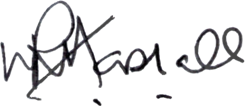 